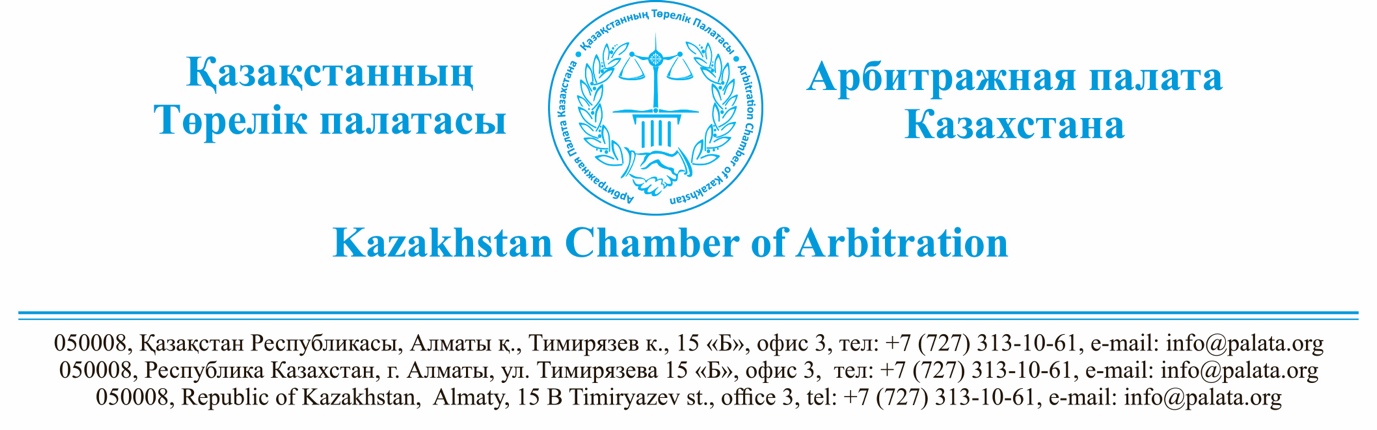 Министерство юстиции Республики КазахстанНа ваш запрос от 03.04.2020 №1-3/75-и сообщаем следующее. 1. Закон Республики Казахстан от 8 апреля 2016 года «Об арбитраже» (далее – Закон об арбитраже) регулирует общественные отношения, возникающие в процессе деятельности арбитража на территории Республики Казахстан. Международный арбитражный центр специально создавался, чтобы вывести этот арбитраж из действия законодательства Республики Казахстан.Поэтому Закон об арбитраже, включая п. 10 ст. 8, п. 4 ст. 9 и ст. 44, в отношении Международного арбитражного центра не применяется, за исключением положений о признании и приведении в исполнение арбитражных решений (в силу прямой отсылки в п. 3 ст. 14 Конституционного Закона Республики Казахстан от 7 декабря 2015 года «О Международном финансовом центре «Астана»). С точки зрения юридической техники распространить действие указанных норм Закона об арбитраже на Международный арбитражный центр несложно, но нецелесообразно.Пункт 10 ст. 8 Закона об арбитраже вызывает серьезные возражения, поскольку он не согласован с Законом Республики Казахстан от 1 марта 2011 года «О государственном имуществе». Кроме того, на стадии заключения арбитражной оговорки определить сумму прогнозируемых расходов довольно сложно, поскольку, во-первых, невозможно определить размер исковых требований на стадии заключения договора до его нарушения, чтобы можно было определить сумму арбитражного сбора, а, во-вторых, невозможно вообще рассчитать сумму иных расходов, связанных с арбитражным разбирательством. Получение согласия уполномоченного органа соответствующей отрасли на практике сопряжено с многочисленными трудностями. С момента введения данного требования нам известно только о двух случаях, когда такое согласие было получено.    Помимо всего прочего, распространение п. 10 ст. 8 Закона об арбитраже на Международный арбитражный центр подорвет и независимость этого арбитража. Международный арбитражный центр будет зависеть от государственных органов РК.2. Относительно возможности применения иностранного права Международным арбитражным центром. Вопрос о том, могут ли два физических или юридических лица Республики Казахстан в отношениях между собой применять иностранное право, является спорным и требует определенных пояснений.В соответствии с п.1 ст. 4 Конституции РК действующим правом в Республике Казахстан являются нормы Конституции, соответствующих ей законов, иных нормативных правовых актов, международных договорных и иных обязательств Республики, а также нормативных постановлений Конституционного Совета и Верховного Суда Республики.Иностранное право на территории РК может применяться только тогда, когда это допускается нормативными правовыми актами РК. Так, например, согласно п. 1 ст. 1084 Гражданского кодекса РК право, подлежащее применению к гражданско-правовым отношениям с участием иностранных граждан или иностранных юридических лиц либо осложненным иным иностранным элементом, определяется на основании настоящего Кодекса, иных законодательных актов, международных договоров, ратифицированных Республикой Казахстан и признаваемых международных обычаев.Таким образом, выбор сторонами в качестве применимого права иного, чем право Республики Казахстан, возможен в силу принципа автономии воли сторон, действующего в международном частном праве при регулировании гражданско-правовых отношений, осложненных иностранным элементом.Иностранный элемент – понятие достаточно условное. Иностранные элементы подразделяются на три группы в зависимости от того, к какому структурному элементу правоотношения они относятся:1) по субъекту правоотношения: оно становится международным, если его участниками выступают юридические и физические лица разных стран;2) по объекту правоотношения: оно становится международным, если возникает по поводу имущества, находящегося за рубежом;3) по юридическим фактам: правоотношение становится международным, если юридический факт имел место за границей.Из такого понимания иностранного элемента следует, что теоретически, например, два казахстанских физических или юридических лица вправе выбрать в качестве применимого права иностранное право по договору, предметом которого будет выступать имущество, находящееся за пределами Казахстана.          С уважением,           Председатель Правления Арбитражной палаты Казахстана,Директор НИИ частного праваКаспийского университета, академик НАН РК, д.ю.н.,профессор                                                                       Сулейменов М.К.